THIS DOCUMENT This document made available under Creative Commons Attribution Share-Alike (CC BY-SA) licence.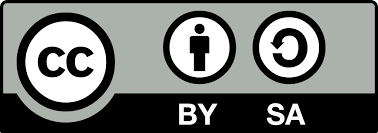 JOIN US!The resources we have developed are part of a research project investigating How to embed evaluation and research into curriculum design and delivery for quality improvement, quality assurance and scholarship, focused on the teaching team of an award degree curriculumThe impact and effectiveness of designing quality enhancement using the “teaching team and the award degree curriculum” unit of analysisIf you decide to use and build on our work, please let us knowDr Jo-Anne Kelder					jo.kelder@utas.edu.au  (Corresponding author)Associate Professor Andrea Carr 			A.R.Carr@utas.edu.auACKNOWLEDGEMENTSThe development of these resources for institutional use has been supported by a University of Tasmania Projects of Institutional Significance Grant, led by Professor Justin Walls and managed by Dr Jo-Anne Kelder.The resources have been developed as a collaborative effort by Associate Professor Andrea Carr, Dr Jo-Anne Kelder and Ms Bethany Lusk. Dr Carolyn King developed significant improvements to the mechanism for recruiting participants and establishing consent.Professor Paula Swatman provided invaluable expert review and suggestions to ensure the resources comply with the National Statement on Ethical Conduct in Human Research.Dr Harriet Speed, Associate Professor Andrea Carr and Dr Jane Skalicky developed the documents supporting the ethical management of research.